PHASE #1/1PEUT-ÊTRE QUE NOUS AVONS PLUSEN COMMUN QUE CE QUE NOUS PENSONS ?Est-ce que j’ai déjà vécu la situation d’être mis dans une case par quelqu’un et d’avoir le sentiment qu’il/elle pense n’avoir rien en commun avec moi ? Qu’ai-je ressenti et comment ai-je réagi ?Est-ce que j’ai eu tendance à mettre les autres dans des cases et à les considérer comme différents de moi de sorte que je n’ai aucun lien avec eux/elles ? Si oui, comment ai-je réagi ?Est-ce que j’ai découvert que quelqu’un ne se trouvait pas dans la ‘case’ où je l’avais placé et que nous avions davantage en commun que je ne croyais ? Comment suis-je parvenu à ce constat ?PHASE #1/2LE DANGER D’UNE SEULE HISTOIRE Est-ce que j’ai déjà fait l’expérience d’être identifié et associé par les autres à une « seule histoire » ?  Si oui, à quelle histoire ai-je été réduit ?Comment ai-je vécu cette expérience et comment y ai-je réagi ?Lorsque je pense à mon interaction avec d’autres personnes : est-ce que j’ai tendance à identifier et associer l’autre à une « seule histoire » ? Si oui, comment est-ce que je réagis ?Qu’est-ce qui m’aide à ouvrir mon esprit et accepter d’autres histoires au sujet d’une autre personne ? PHASE #2/1 GÉNÉRALISATIONS, PRÉJUGÉS ET DÉNIGREMENTS : COMMENT Y FAIRE FACE ?QUESTIONS AUX PARTISANS DES PRÉJUGÉS :Comment nous sentions nous quand ils (les opposants) contraient un préjugé ? Comment avons-nous vécu les réactions des autres ?Quelles questions ou arguments nous ont amenés à revoir et de douter de notre point de vue ?QUESTIONS AUX OPPOSANTS DES PRÉJUGÉS :Comment avons-nous vécu la situation ? Quels sentiments les représentants des préjugés ont-ils déclenchés en nous ?Avons-nous réussi à contrer les préjugés ?Qu’avons-nous réussi ?QUESTIONS AUX OBSERVATEURS :Quelles stratégies les opposants des préjugés ont-ils poursuit et quels moyens avaient-ils pour contredire les partisans des préjugés et de les faire réfléchir ?Quels sentiments avons-nous observé chez les participants ? Comment ces sentiments se sont-ils manifestés ?Quels genres d’émotions et de réactions avons-nous perçu chez les élèves qui représentaient les préjugés et ceux/celles qui         s’opposaient aux préjugés ? Avons-nous constaté que les actions d’un groupe ont pu avoir un effet sur les émotions et réactions de l’autre groupe ?   PHASE #2/2 GÉNÉRALISATIONS, PRÉJUGÉS ET DÉNIGREMENTS : COMMENT Y FAIRE FACE ?Que pouvez-vous faire si quelqu’un généralise et montre ses préjugés ?Vous pouvez les questionner en leur demandant de concrétiser et justifier leurs déclarations. Vous pouvez demander par exemple : Comment savez-vous cela ? Où avez-vous trouvé cette information ? Vous pouvez les confronter avec des faits qui contredisent le préjugé. Cela présuppose cependant que l’on soit informé soi-même et que l’autre soit ouvert à écouter tes arguments. Comme cet état d’esprit d’ouverture n’existe pas toujours, ce n’est pas toujours possible de convaincre l’autre. Que pouvez-vous faire si les préjugés et dénigrements sont exprimés de façon agressive et que vous ressentez l’autre personne comme puissante ?Cela peut engendrer de la peur. Dans ce cas-là, il est conseillé de s’allier à d’autres personnes, surtout dans des situations de groupe ou en public. Mais l’agression peut aussi entraîner une riposte. Il est donc important de rester aussi calme que possible (par exemple éviter de crier) et, en même temps, d’affirmer sa position de manière claire et ferme.Que pouvez-vous faire si les préjugés et dénigrements sont exprimés de manière emphatique ?Cela peut inciter à être arrogant et à déprécier ou insulter l’autre. Cela ne fera que le renforcer dans ses convictions. Il importe donc de contrer les préjugés ou les dénigrements de manière claire et non ambiguë sans mépriser la personne qui les expriment en tant que telle.Quelque fois les préjugés ou dénigrements font que vous sentez que vos propres valeurs sont remises en question (même si le préjugé ou le dénigrement se rapporte à autrui).Afin de réagir correctement et clairement, il est donc utile de savoir ce qui est important et ce qui compte pour vous. Mieux vous connaissez vos valeurs, mieux vous pouvez les défendre.RÉFLEXION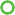 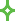 Essayez de décrire une situationdans laquelle vous ou une autre	 	                      personne êtes victime d’un préjugé. Ceci peut être une vraie situation ou une situation fictive. Prenez une photo de votre dessin. Notez trois phrases sur vous-même que vous contesteriez car elles ne vous décrivent pas correctement ou ne vous respectent pas en tant que la personne individuelle que vous êtes.